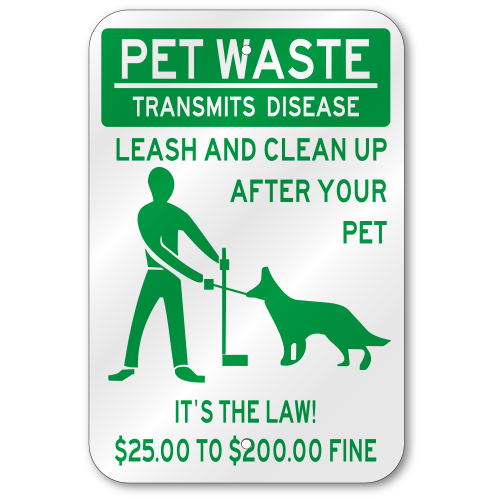 Entry WaysNJ State Law prohibits any items to be stored in the entry ways as well as under the stairs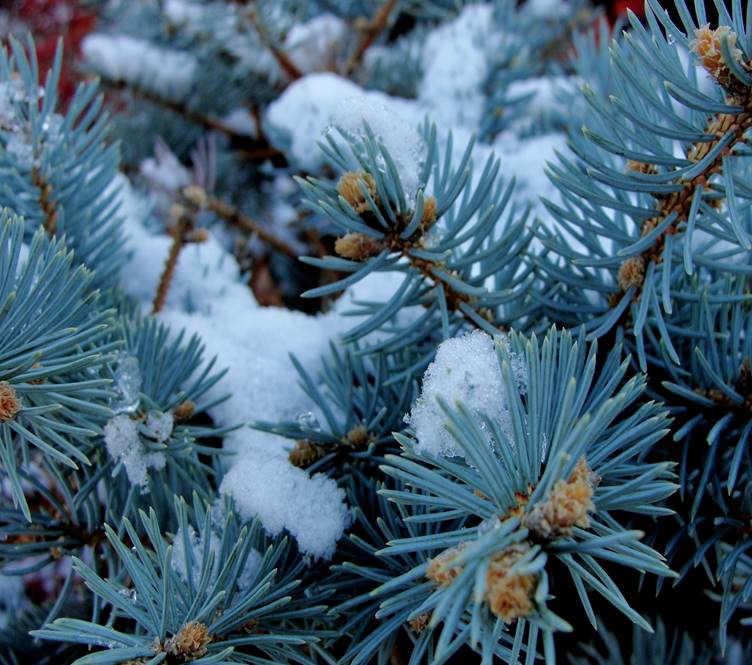 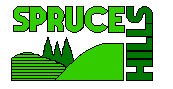 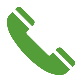 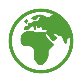 Office HoursMonday, Wednesday to Friday 7:00 am to 3:30 pmTuesday   2:00 pm to 6:00 pm